APPLICATION PACKETWelcome!  Here is some information about our Supervised Parenting Time Facility.Your facilitator is Nichole A. Palmateer, she is an owner and the managing member of Oregon Paralegal & Process, LLC, and the Director of A Safe Place Oregon, a private non-profit corporation managed by Oregon Paralegal & Process, LLC.  The purpose of A Safe Place Oregon is to provide safe, secure, and professional supervision in cases involving court-ordered supervised parenting time.  A Safe Place Oregon is independent and not affiliated with any attorney or state agency.  It is owned and operated by Oregon Paralegal & Process, LLC a limited liability company. Please understand that even though your attorney or the court may have referred you to our program, we are not associated with any party in this case and there is NO privilege that attaches to your communications with this office, its staff or facilitators.  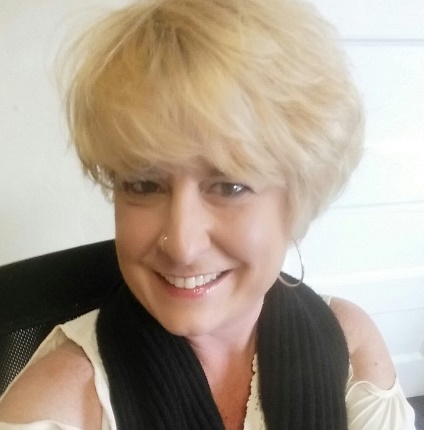 				       Here is a picture of your facilitatorYour facilitator’s credentials include:CONTACT INFORMATIONADDRESS: 727 SE Cass Street, Suite 219, Roseburg, OR 97470TELEPHONE OR TEXT: (541) 580-9564EMAIL: spt@oregonparalegal.netYOU MAY CONTACT US VIA PHONE, TEXT, E-MAIL OR IN-PERSON.  REMEMBER!AT LEAST 12 HOURS ADVANCE NOTICE IS REQUIRED FOR ALL CANCELATIONS TO AVOID BEING CHARGED FOR MISSED APPOINTMENTS RULES FOR SUPERVISED PARENTING TIME AT A SAFE PLACE OREGONThe Supervisor must be able to hear and see all contact and conversations between the child(ren) and non-custodial parent.  This means you will NOT be allowed to be out of the sight of the facilitator with the child, and there will be NO whispering or passing of notes between the child(ren) and the non-custodial parent.Absolutely NO derogatory comments will be said to the children about the other parent, his or her family, caretakers, children, siblings, the court, judge, attorneys, the Supervisor, or anyone else involved in this case.Absolutely NO discussions with the children or in front of the children regarding the court case or possible outcomes.Children will NOT be used to gather information about the other parent or to transmit information, personal possessions or papers to the other parent.Absolutely NO spanking, hitting or threatening the child.  These are grounds for ending the visit and termination of supervised parenting time in your particular case.  If a parent is more than 15 minutes late, without prior notice, for a scheduled parenting time visit, it will NOT occur.  Absolutely NO visits shall occur when a parent appears to be under the influence of alcohol or illegal drugs, including but not limited to marijuana.  These are grounds for ending the visit and termination of supervised parenting time in your particular case.  Parenting time user fees are due and payable before parenting time occurs.Center provided toys, books and art supplies are for the use of all users.  Please respect these items, replace them when finished using, and do not remove them from the center.Be respectful of all Center staff, clients, and children. Custodial parents are asked to not bring other individuals with them to drop off the child/children at the parenting time center. Custodial parents are asked to not wait outside the center for more than 5-10 minutes during drop off and pick up (exceptions are made for the first visit).Custodial parents are asked to not interrupt visitation with the exception of emergencies.Visits not canceled with at least 24 hours’ notice are subject to a missed appointment charge equal to the hourly rate of the visit, for the number of hours reserved, and subject to the Supervisor’s discretion.  If a non-custodial parent wishes to bring in gifts, toys, games, gadgets, or anything else to give to the child, it MUST be in its original wrapping/container as if just bought from the store and must be unopened.__________________________________				_________________________Signature of Client							Date_________________________________________				______________________________Parent/Legal Guardian Signature (if required)				DateAPPLICATIONName of Person Applying for Services: _____________________________________________Physical Address: ______________________________________________________________Mailing Address (if different than physical address): ___________________________________Telephone Number: _________________________		Email: _______________________Date of Birth: ______________________________		SSN: ________________________Driver’s License Number: ____________________	   State: ____________________________Court Case Number: _________________________	Judge: _______________________Your attorney’s name: ____________________  Attorney’s phone number: _________________Attorney’s e-mail address: ________________________________________________________Other parent’s name: ____________________________________________________________Other parent’s attorney’s name: __________________ Other attorney’s phone #_____________Other Attorney’s e-mail address(if you know it): ______________________________________Children subject to supervised parenting time:NAME					AGE				GENDER____________________________________________________________________________________________________________________________________________________________________________________________________________________________________________________________________________________________________________________Do any of the children subject to supervised parenting time have special needs? □ YES     □  NOIf Yes, Please detail: ______________________________________________________________________________________________________________________________________________________________________________________________________________________Is there any agreed upon day and time for supervised parenting time:  □ YES     □  NOIf No, Do you have a preferred day and time for parenting time?       □ YES     □  NOIf Yes, What days and times do you prefer (in order of preference)?  ___________________________________________________________________________________________________Will you be utilizing our Center for parenting time?  □ YES     □  NOIf No, have the parties and the court agreed to community-based supervised parenting time?□ YES     □  NOIf the parties and court have agreed to community-based supervised parenting time, where will this be occuring? _________________________________________________________________________Please submit a complete and legible copy of any and all orders and/or judgments governing supervised parenting time in this case. _______________________________					_____________________Signature of Applicant							DatePresently, we charge anywhere from $5 - $40/hour, based on income of applicant, number of children, and whether you will be utilizing our center or engaging our service for community based supervision. In either case, all daily user fees are due and payable prior to parenting time commencing, and are charged regardless of whether or not a parent shows for his/her parenting time appointment, unless at least 12 hours advanced notice of any cancellation is provided to the Center.  By signing below, you agree to these terms._______________________________					_____________________Signature of Applicant							DateCONSENT TO RELEASE OF INFORMATIONI, _____________________________________________________, do hereby consent and authorize Oregon Paralegal & Process, LLC, a Safe Place Oregon, and Nichole Palmateer, their agents, attorneys, employees, and/or representatives to release any information pertaining to me to the agencies/persons indicated below, and I also authorize the indicated sources to release information/documentation regarding my case to Oregon Paralegal & Process, LLC, a Safe Place Oregon, and Nichole Palmateer, their agents, attorneys, employees, and/or representatives:Attorney _________________________________________Attorney _________________________________________Child Custody Evaluator __________________________________________Department of Human Services – Child Protective ServicesMental Health Agency/Professional __________________________________Physician or Medical Facility _______________________________________	
BE SPECIFIC IN FILLING OUT THE AGENCY OR INDIVIDUAL’S NAMES ABOVEThe duration of this authorization is until:the date of my case’s discharge from Supervised Parenting Time ProgramOne year from the date shown below.I understand that I may revoke this consent at any time by notifying the facility in writing, except to the extent that action has been taken in reliance on my consent.  A photocopy of this authorization is to be considered as valid as the original document.  ________________________________________________	________________________Client Signature							Date				________________________________________________	________________________Parent/Legal Guardian Signature (if required)			DateBA in Justice from University of Alaska AnchorageState of Oregon DPSST Licensed Private Investigator (PI-ID 81455)Extensive work with divorce and custody cases in Douglas County since 2011Local Douglas County resident with extensive family ties in the community.Paralegal since 2001 and in the legal field since 19952 years of teaching with Anchorage Alaska YMCA before and after school programs1 year of teaching with Junior Achievement of Southern Nevada working with at-risk youth in schools that had more than a 50% ESL populationCourt appointed Parenting Time Coordinator